Employment Application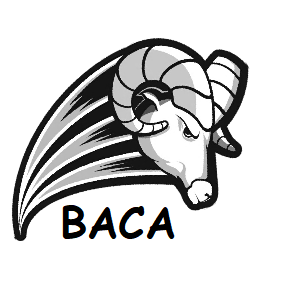 Born Again Christian Academy & Preschool858 West Trinity LaneNashville, TN 37207Phone: 615-228-1430 / Fax: 615-228-9598EDUCATIONSPECIAL TRAINING / CERTIFICATE (that relate to the job that you are applying) WORK EXPERIENCE / TEACHING EXPERIENCE: (Please submit resume with application.)CHURCH AFFILIATIONChurch: ____________________________________________   Pastor: ______________________________Address: _________________________________________________________________________________Phone: _________________________________   Denomination: ___________________________________Are you currently an attending member at this church?  YES or NO   If yes, how long? __________________Briefly describe the experience that led you to accept Christ Jesus as your personal Savior?Why are you interested in working for Born Again Christian Academy and Preschool?Please carefully read the following statement, then sign and date the application.Your interest in Born Again Christian Academy Schools is appreciated.  It is the policy of Born Again Christian Academy and Preschool not to discriminate on the basis of race, color, national origin, sex, age, or disability in employment, in its programs or activities as required by federal and state laws (to the extent applicable to the School).  As a religious educational institution, Born Again Christian Academy School is permitted and reserves the right to prefer employees or prospective employees on the basis of religion. ________________________________________			________________________________Signature								DateAPPLICANT’S CERTIFICATION AND AGREEMENTI understand that the information I have provided in this application may be verified by Born Again Christian Academy School (BACA).  I hereby release and agree to hold harmless from liability any person or organization (whether listed or not) who provides information or references about me to BACA or its employees or agents.  I also hereby release and agree to hold harmless BACA and its past, present and future directors, officers, employees, volunteers, and agents with respect to the obtaining of such information about me. I understand that BACA may require me to submit to a fingerprint check by the FBI and possibly other federal and state authorities.  I agree to fully cooperate in providing and recording my fingerprints as necessary for such an investigation.  I understand and agree that any offer of employment that I may receive from BACA is conditioned upon the receipt of background information, including criminal background information.  BACA may refuse employment or terminate conditional employment if BACA deems any background information unfavorable or to reflect adversely on BACA or on me as a Christian role model.  I also understand that this is only an application for employment and that no employment offer is being made at this time.I certify that all information in this Application for Employment is accurate to the best of my knowledge.  I understand that 1) falsification of information in this application will result in its cancellation and, if I am employed, may be cause for immediate dismissal; 2) employment is subject to satisfactory reference and employment checks, including FBI and State Patrol background checks, a satisfactory Driver Abstract, and verification of employment; 3) employment is subject to compliance with the requirements of the Immigration Reform and Control Act of 1986.CAUTION: THIS STATEMENT CONTAINS A RELEASE.  PLEASE READ IT CAREFULLY._____________________________________			______________________________Signature							DateSTATEMENT OF BASIS AND PRINCIPLESThe basis of Born Again Christian Academy School is the Scriptures of the Old and New Testament, the infallible Word of God, as explicated in Reformed creedal standards.  On this basis we affirm the following principles for Christian education.THE BIBLE: That God by His Holy Word reveals Himself; renews man’s understanding of God, of man himself, of his fellow man, and of the world; directs man in all his relationships and activities; and therefore guides His people also in the education of their children.CREATION: That in their education children must come to learn that the world and man’s calling in it can rightly be understood only in their relation to the Triune God; that by His creation, restoration, and governance directs all things to the coming of His Kingdom and the glorification of His Name.SIN: That because of man’s sin, which brought upon all mankind the curse of God, alienates him from his Creator, his neighbor, and the world; distorts his view of the true meaning and purpose of life; and misdirects human culture; man’s sin also corrupts the education of children.JESUS CHRIST: That through our Savior Jesus Christ, there is renewal of our educational enterprise because He is the Redeemer of, and the Light and Way for our human life in all its range and variety.  Only through Him and the work of His Spirit are we guided in the truth and recommitted to our original calling.SCHOOLS: That the purpose of Christian schools is to educate children for a life of obedience to their calling in this world as image-bearers of God; that this calling is to know God’s Word and His creation, to consecrate the whole of human life to God, to love their fellow man, and to be stewards in their God-given cultural task.PARENTS: That the primary responsibility for education rests upon parents to whom children are entrusted by God, and that Christian parents should accept this obligation in view of the covenantal relationship which God established with believers and their children.  They should seek to discharge this obligation through school associations and school boards which engage the services of Christian teachers in Christian schools.TEACHERS: That Christian teacher, both in obedience to God in cooperation with parents, has a unique instructional responsibility while educating the child in school.PUPILS: That Christian schools must take into account the variety of abilities, needs, and responsibilities of young persons; that the endowments and calling of young persons as God’s image-bearers and their defects and inadequacies as sinners require that such learning goals and such curricula will be selected as will best prepare them to live as obedient Christians; and that only with constant attention to such instructional concerns will education be truly Christian.COMMUNITY: That because God’s covenant embraces not only parents and their children but also the whole Christian community to which they belong, and because Christian education contributes directly to the advancement of God’s kingdom, it is the obligation not only of the parents but also of this Christian community to establish and maintain Christian schools, to pray for, work for, and give generously in their support.EDUCATIONAL FREEDOM: That Christian Schools organized and administered in accordance with legitimate standards and provisions for day schools, should be fully recognized in society as free to function according to their principles.I have carefully read the “STATEMENT OF BASIS AND PRINCIPLES” and indicate by my signature that I support the Statement._____ Yes, I fully support the “Statement of Basis and Principles” of Christian education as written without reservations._____________________________________			______________________________Signature							DateLast Name                                                     First Name                                  Middle NameDate of Application                                                              Date Available to StartAddress                                                                                 City/State                               Zip CodePhone                                                                                     Alternate Phone          Email AddressSCHOOLSNAME & LOCATIONCERTIFICATE / DEGREEHigh SchoolCollegePost GraduateOther SchoolingSTATETYPE OF CERTIFICATEGRADE(S)Date ExpiresCompany or School, Location Supervisor, Phone NumberPosition / Grade LevelDate(s)Reason for leaving